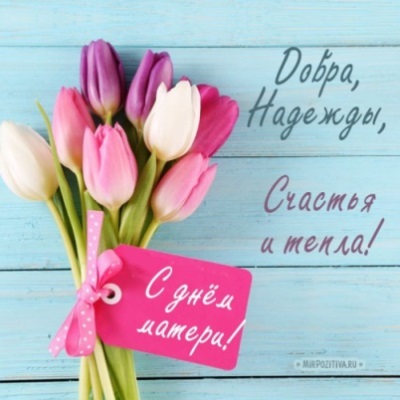 23 ноября в нашей группе № 10 «Малышок» прошла творческая выставка, посвященная Дню матери: «Мастерицы рукодельницы».Цель: воспитывать любовь и уважение к матери, ценить её труд.         Мама - первое и главное слово для каждого человека.  Нам захотелось сделать добрый праздник, чествования всех мам и бабушек, запоминающимся событием в жизни нашей группы.  Мы предложили нашим  дорогим и любимым  мамочкам, проявить себя в творчестве. Отличная выставка получилась, полностью соответствующая названию: «Мастерицы рукодельницы». Тёплая атмосфера, масса положительных эмоций присутствовали в процессе проведения выставки.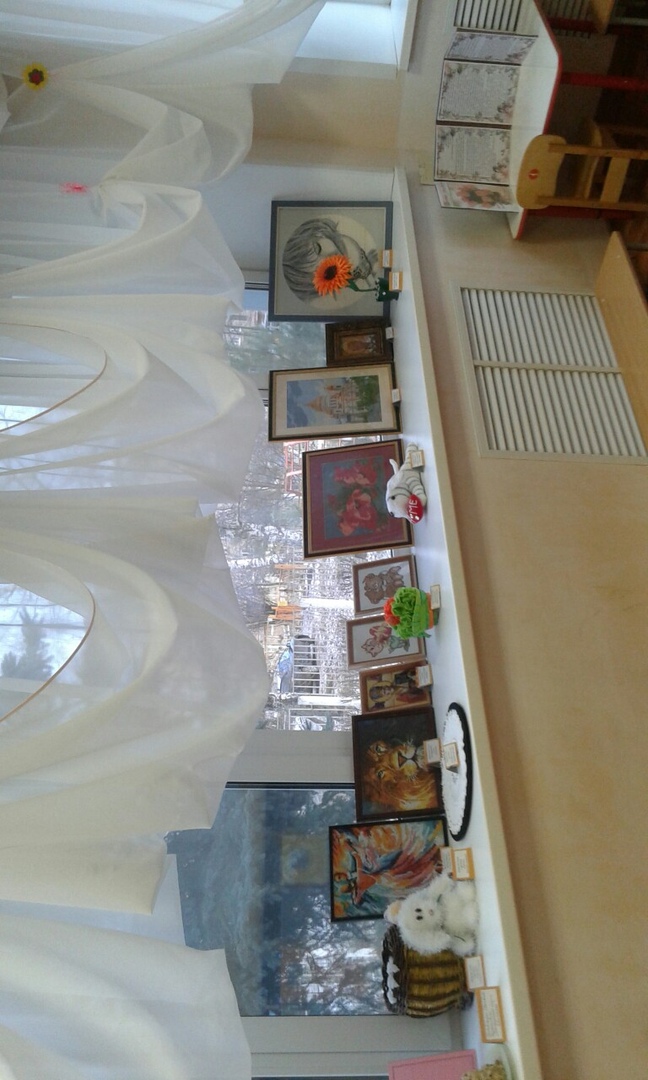 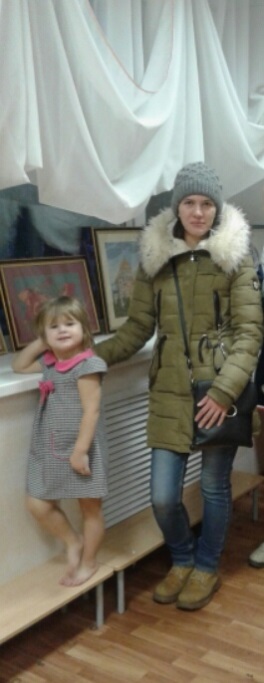 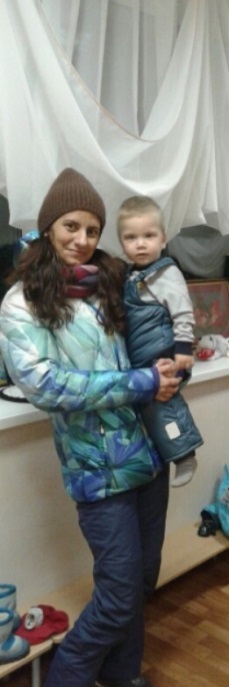 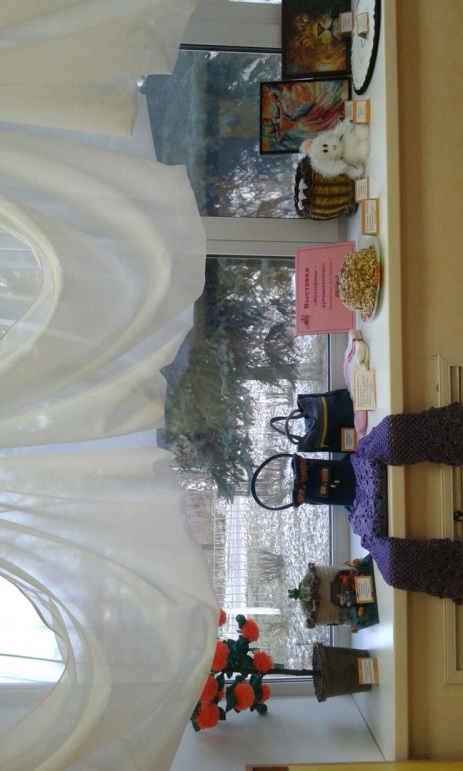 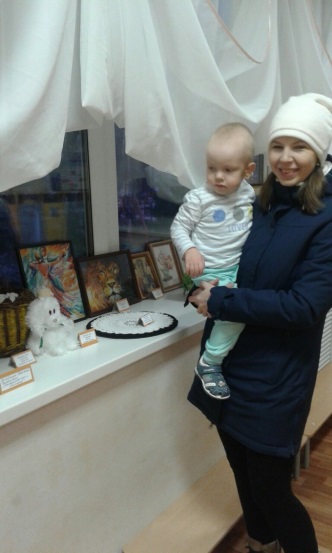 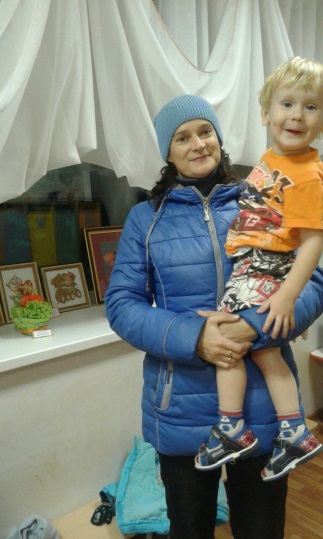 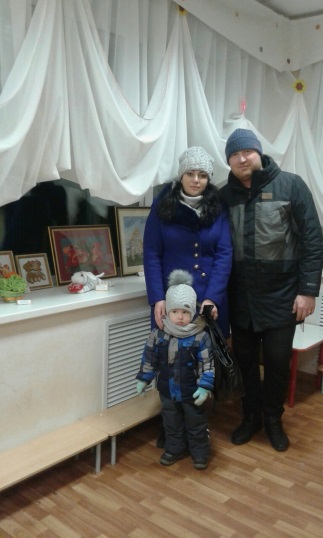 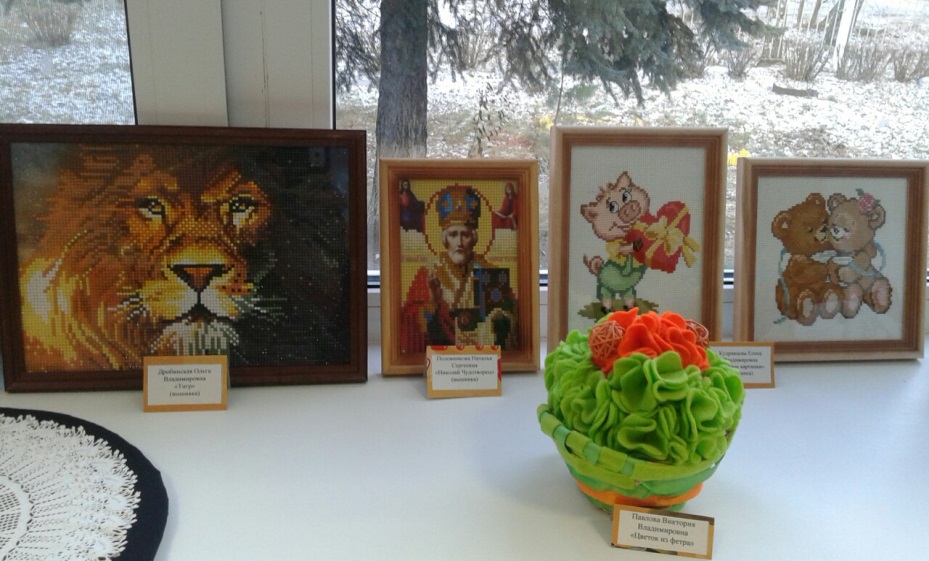 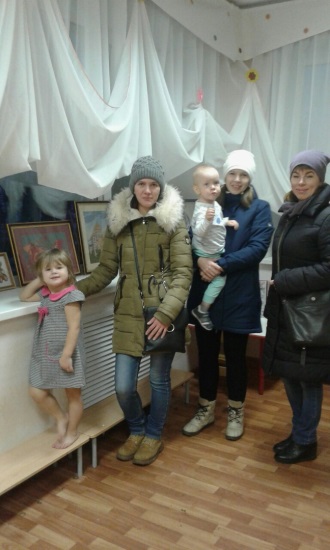 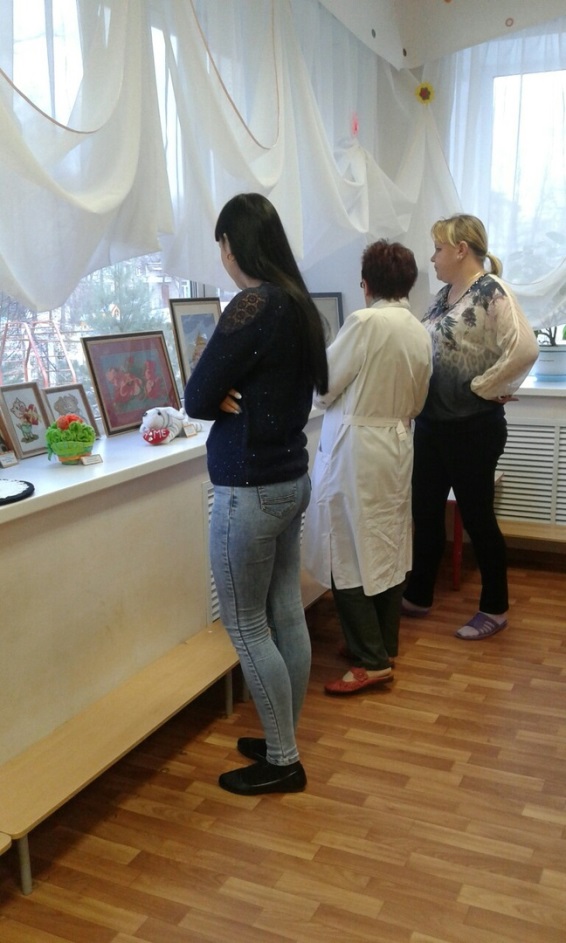 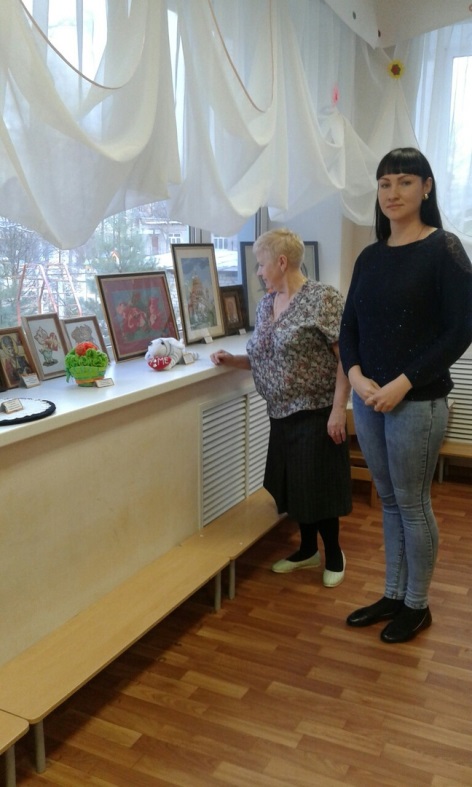 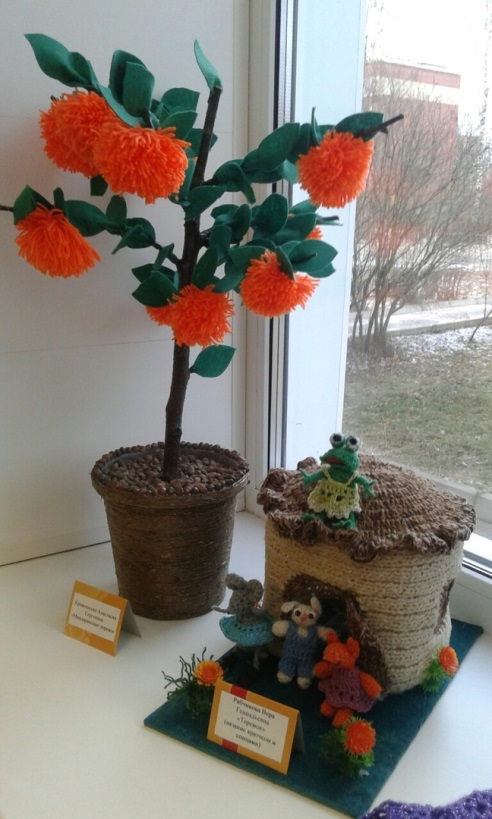 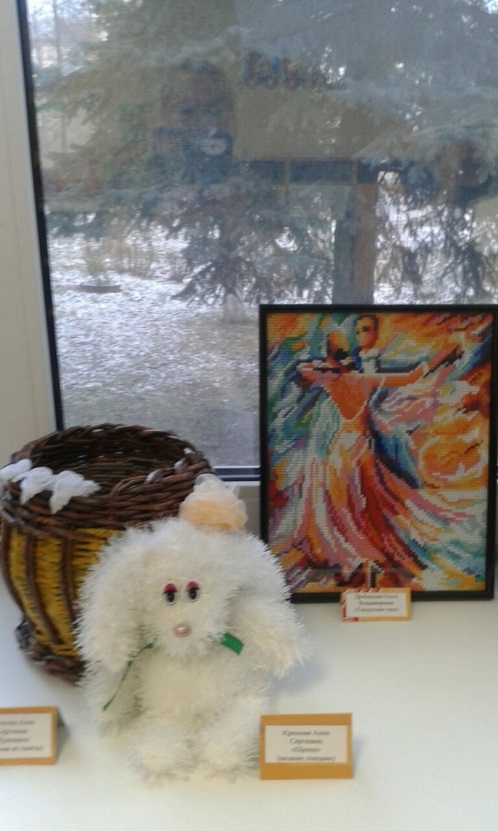 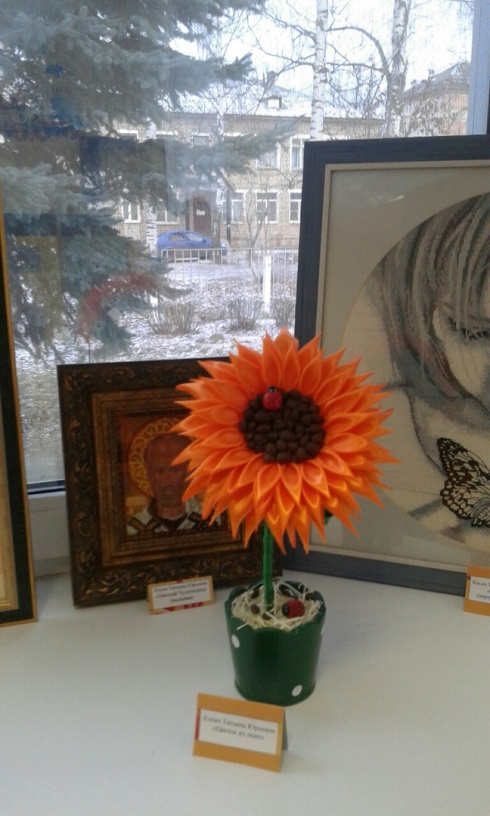 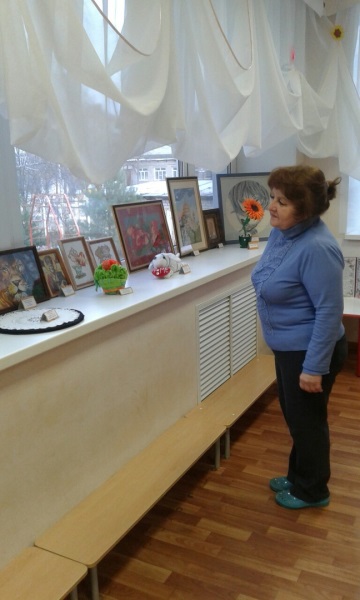 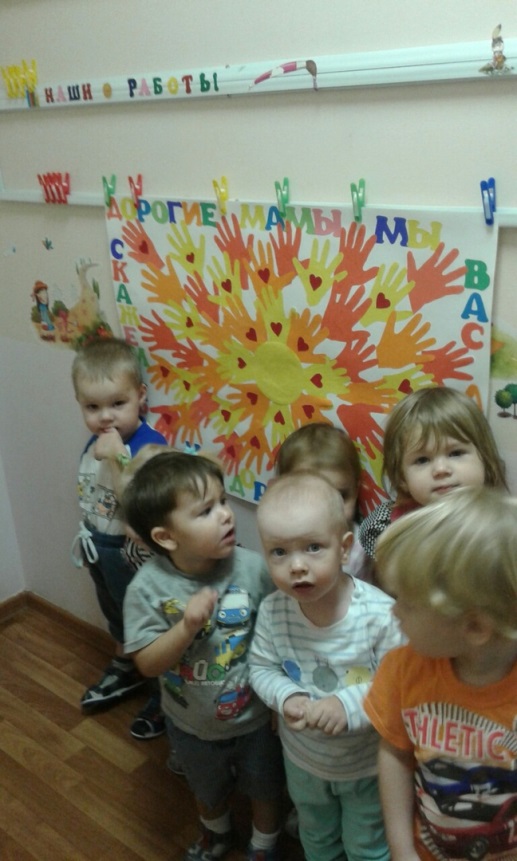 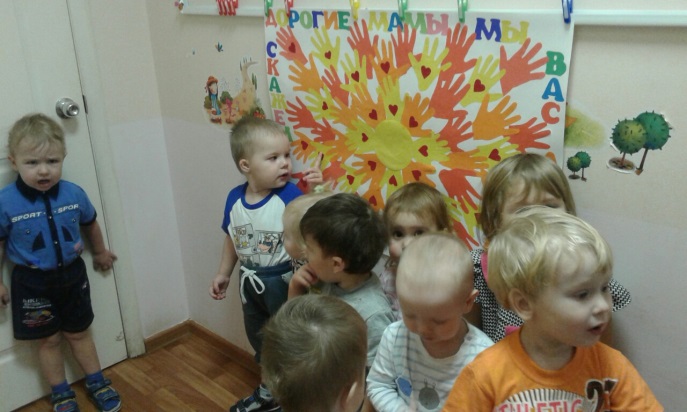 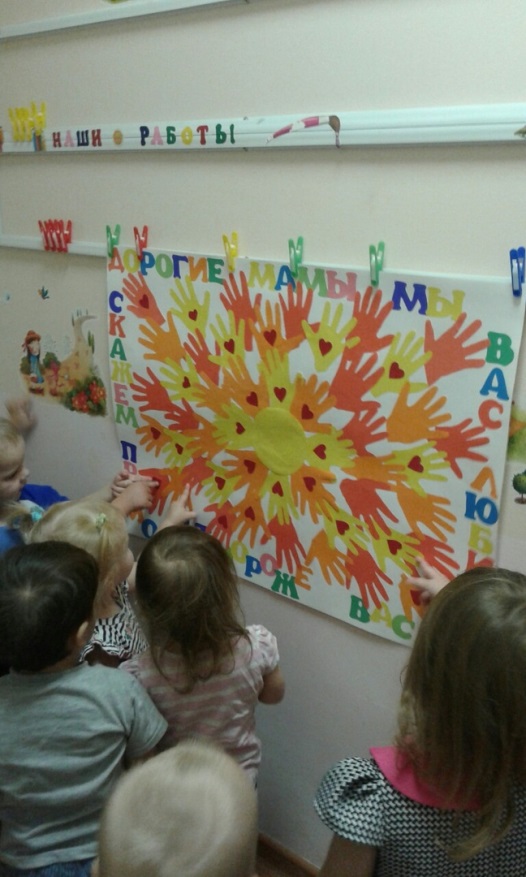 